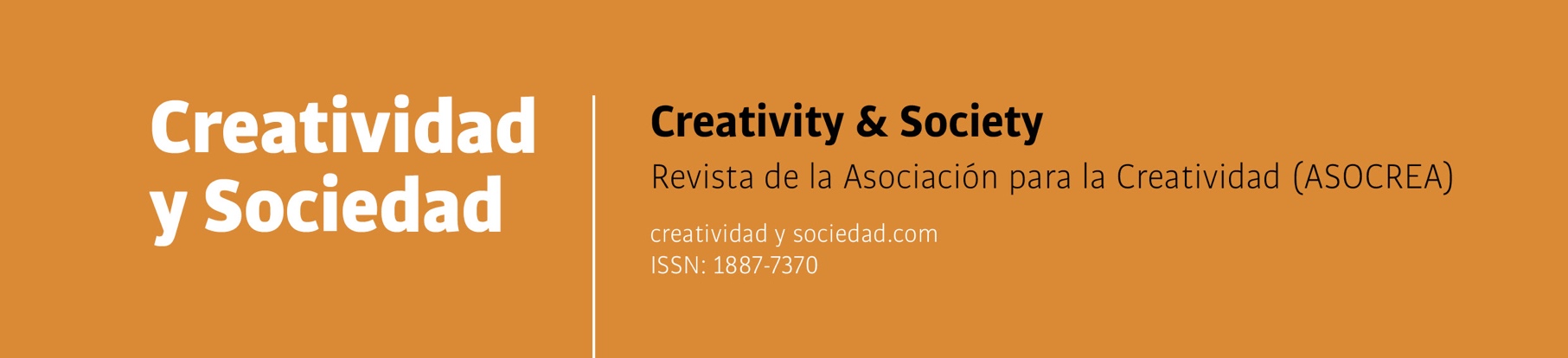 A la atención del autor/a,Le agradecemos su interés en contribuir académicamente en nuestra Revista Creatividad y Sociedad.En esta primera hoja que podrá utilizar como plantilla, le pedimos que adjunte el título de su manuscrito (en castellano y en inglés), así como los datos susceptibles de identificación de la autoría (adscripción, email de contacto, orcid). Encontrará a continuación la plantilla en la que adjuntar los datos mencionados.Es necesario que recibamos esta hoja con sus datos, a la vez que recibimos la plantilla del manuscrito que nos adjuntará mediante el correo electrónico revista.creatividadysociedad@gmail.com Le recordamos que es muy importante que revise la normativa de publicación de nuestra Revista.Cordialmente,Equipo Revista Creatividad y SociedadTítulo (sin punto final, Arial, 12)English tittle (No endpoint, Arial, 12)Autor 1Adscripción, email de contacto, https://orcid.org/000-000-000-000 Autor 2Adscripción, email de contacto, https://orcid.org/000-000-000-000 Autor 3Adscripción, email de contacto, https://orcid.org/000-000-000-000 Autor 4Adscripción, email de contacto, https://orcid.org/000-000-000-000 Autor 5Adscripción, email de contacto, https://orcid.org/000-000-000-000 